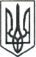 ЛЮБОТИНСЬКА МІСЬКА РАДАХАРКІВСЬКА ОБЛАСТЬVIII СКЛИКАННЯ                                                             П Р О Т О К О Л                                                                П’ятдесята сесія                                       Люботинської міської ради VІІІ скликання                                                                                                           Від  25 січня 2024 рокуПРИСУТНІ  :Депутати міської  ради                                - 23Пленарне засідання п’ятдесятої сесії  Люботинської міської ради  VІІІ скликання проходить, відповідно до ст. 331  Регламенту Люботинської міської ради VІІІ скликання, в режимі відеоконференції. Після реєстрації депутатів, міський голова ЛАЗУРЕНКО Леонід повідомив, що  з метою проведення засідання  L  сесії Люботинської міської ради зареєструвалось 20 депутатів          ( список депутатів додається ).Міський голова запропонував відкрити пленарне  засідання L сесії Люботинської міської ради VІІІ  скликання.Пропозиція голосується.Результати голосування: «За»- одноголосно( результати поіменного голосування додаються).Міський голова вніс пропозицію, у відповідності до  Регламенту Люботинської міської ради, затвердити порядок денний  L сесії Люботинської міської ради VІІІ скликання .СЛУХАЛИ:  Про затвердження Порядку денного L сесії Люботинської міської ради VІІІ скликання                                                                        Доповідає: міський голова ЛАЗУРЕНКО ЛеонідПропонується голосувати проєкт рішення в ціломуРезультати голосування: «За» - 20, не голосували-1 ( Відомість про встановлення результатів голосування додається)ВИРІШИЛИ: затвердити рішення Про затвердження Порядку денного L  сесії Люботинської міської ради VІІІ скликання                                                                   СЛУХАЛИ:  Про стан законності, боротьби із злочинністю, охорони громадського порядку та результати діяльності на території Люботинської міської територіальної громади  за 2023 рік.                             Доповідає: начальник відділення поліції №2 ХРУП №1 ГУНП в                                                       Харківській області полковник поліції Михайло ЦАПВ обговоренні питання прийняли участь депутати ГРЕЧКА Юрій, АРМАН Денис, КУЧЕРЕНКО Світлана.Пропонується голосувати проєкт рішення в ціломуРезультати голосування: «За» - 20, не голосували-1 ( Відомість про встановлення результатів голосування додається)ВИРІШИЛИ: затвердити рішення Про стан законності, боротьби із злочинністю, охорони громадського порядку та результати діяльності на території Люботинської міської територіальної громади  за 2023 рік.До участі у пленарному засіданні приєднались депутати ВОДОЛАЗСЬКИЙ Анатолій, НЕШКО Олександр, ДЛУГАШ Олег. СЛУХАЛИ:  Про виконання Програми щодо вшанування та відзначення державних, міських, професійних свят, визначних, пам’ятних та ювілейних дат, проведення інших заходів  у  Люботинській міській територіальній громаді за 2023 рік.                          Доповідає: керуюча справами виконкому Лідія КУДЕНКОПропонується голосувати проєкт рішення в ціломуРезультати голосування: «За» - 21, «Утримались»-2, не голосували-1 ( Відомість про встановлення результатів голосування додається)ВИРІШИЛИ: затвердити рішення Про виконання Програми щодо вшанування та відзначення державних, міських, професійних свят, визначних, пам’ятних та ювілейних дат, проведення інших заходів  у  Люботинській міській територіальній громаді за 2023 рік.СЛУХАЛИ:  Про внесення змін до Програми підтримки Збройних Сил України, підрозділів територіальної оборони, національної гвардії України та інших оборонних органів в частині матеріально-технічного забезпечення на 2023-2025 роки.                                             Доповідає:начальник відділу НС та ЦЗ Євген ГОРБУНОВДоповідач повідомив, що під час розгляду проекту рішення виникла необхідність внести зміни до п.1.8 в частині формулювання назви заходу та обсягів фінансування у 2024 році, а саме: . “Придбання автомобіля JAC T8 (або еквівалент)» змінити на «Придбання автомобіля JAC T8 ПИКАП 4WD (або еквівалент)», обсяг фінансування змінити з 1070тис.грн. на 1110 тис.грн.Секретар міської ради ГРЕЧКО Володимир звернувся до головуючого з проханням поставити дану пропозицію на голосування.Пропозиція голосується.Результати голосування: «За» - 23, не голосували-1 ( Відомість про встановлення результатів голосування додається)Пропонується голосувати проєкт рішення в ціломуРезультати голосування: «За» - 22, не голосували-2 ( Відомість про встановлення результатів голосування додається)ВИРІШИЛИ: затвердити рішення Про внесення змін до Програми підтримки Збройних Сил України, підрозділів територіальної оборони, національної гвардії України та інших оборонних органів в частині матеріально-технічного забезпечення на 2023-2025 роки. СЛУХАЛИ:  Про затвердження Програми забезпечення цивільного захисту Люботинської міської територіальної громади на 2024-2026 роки.                                           Доповідає:начальник відділу НС та ЦЗ Євген ГОРБУНОВПропонується голосувати проєкт рішення в ціломуРезультати голосування: «За» - 23, не голосували-1 ( Відомість про встановлення результатів голосування додається)ВИРІШИЛИ: затвердити рішення Про затвердження Програми забезпечення цивільного захисту Люботинської міської територіальної громади на 2024-2026 роки.СЛУХАЛИ:  Про затвердження Положення про відділ з питань розвитку інфраструктури міста та благоустрою у новій редакції.                                        Доповідає: начальник  відділу з питань розвитку                                                   інфраструктури міста та благоустрою Ірина ЦАПЕНКОПропонується голосувати проєкт рішення в ціломуРезультати голосування: «За» - 23, не голосували-1 ( Відомість про встановлення результатів голосування додається)ВИРІШИЛИ: затвердити рішення Про затвердження Положення про відділ з питань розвитку інфраструктури міста та благоустрою у новій редакції.СЛУХАЛИ:  Про затвердження Переліку об’єктів комунальної власності Люботинської міської територіальної громади, що підлягають приватизації у 2024 році                                             Доповідає: начальник  відділу з питань розвитку                                                   інфраструктури міста та благоустрою Ірина ЦАПЕНКОПропонується голосувати проєкт рішення в ціломуРезультати голосування: «За» - 23, не голосували-1 ( Відомість про встановлення результатів голосування додається)ВИРІШИЛИ: затвердити рішення Про затвердження Переліку об’єктів комунальної власності Люботинської міської територіальної громади, що підлягають приватизації у 2024 році СЛУХАЛИ:  Про  прийняття автомобіля PEUGEOT BOXER із спільної власності територіальних громад сіл, селищ, міст Харківської області у комунальну власність Люботинської міської територіальної громади                                             Доповідає: начальник  відділу з питань розвитку                                                   інфраструктури міста та благоустрою Ірина ЦАПЕНКОПропонується голосувати проєкт рішення в ціломуРезультати голосування: «За» - 24 ( Відомість про встановлення результатів голосування додається)ВИРІШИЛИ: затвердити рішення Про  прийняття автомобіля PEUGEOT BOXER із спільної власності територіальних громад сіл, селищ, міст Харківської області у комунальну власність Люботинської міської територіальної громади СЛУХАЛИ:  Про надання дозволу на списання транспортного засобу  з балансу КНП «Люботинська міська лікарня» ЛМР ХО                                            Доповідає: начальник  відділу з питань розвитку                                                   інфраструктури міста та благоустрою Ірина ЦАПЕНКОПропонується голосувати проєкт рішення в ціломуРезультати голосування: «За» - 24 ( Відомість про встановлення результатів голосування додається)ВИРІШИЛИ: затвердити рішення Про надання дозволу на списання транспортного засобу  з балансу КНП «Люботинська міська лікарня» ЛМР ХОСЛУХАЛИ:  Про передачу з балансу КНП «Центр первинної медико-санітарної допомоги» Люботинської міської ради Харківської області генератора на баланс  відділу освіти Люботинської міської ради Харківської області.                                             Доповідає: начальник  відділу з питань розвитку                                                   інфраструктури міста та благоустрою Ірина ЦАПЕНКОПропонується голосувати проєкт рішення в ціломуРезультати голосування: «За» - 24 ( Відомість про встановлення результатів голосування додається)ВИРІШИЛИ: затвердити рішення Про передачу з балансу КНП «Центр первинної медико-санітарної допомоги» Люботинської міської ради Харківської області генератора на баланс  відділу освіти Люботинської міської ради Харківської області. СЛУХАЛИ:  Про передачу з балансу виконавчого комітету Люботинської міської ради Харківської області інтерактивних комплексів на баланс  відділу освіти Люботинської міської ради Харківської області                                            Доповідає: начальник  відділу з питань розвитку                                                   інфраструктури міста та благоустрою Ірина ЦАПЕНКОПропонується голосувати проєкт рішення в ціломуРезультати голосування: «За» - 24 ( Відомість про встановлення результатів голосування додається)ВИРІШИЛИ: затвердити рішення Про передачу з балансу виконавчого комітету Люботинської міської ради Харківської області інтерактивних комплексів на баланс  відділу освіти Люботинської міської ради Харківської областіСЛУХАЛИ:  Про  надання  згоди на прийняття у комунальну власність Люботинської міської територіальної громади кисневих концентраторів із спільної власності територіальних громад сіл, селищ, міст Харківської області.                                           Доповідає: начальник  відділу з питань розвитку                                                   інфраструктури міста та благоустрою Ірина ЦАПЕНКОПропонується голосувати проєкт рішення в ціломуРезультати голосування: «За» - 23, не голосували-1 ( Відомість про встановлення результатів голосування додається)ВИРІШИЛИ: затвердити рішення Про  надання  згоди на прийняття у комунальну власність Люботинської міської територіальної громади кисневих концентраторів із спільної власності територіальних громад сіл, селищ, міст Харківської області.СЛУХАЛИ:  Про визнання уразливими зонами масивів поверхневих вод у межах території Люботинської міської територіальної громади                                           Доповідає: начальник  відділу з питань розвитку                                                   інфраструктури міста та благоустрою Ірина ЦАПЕНКОПропонується голосувати проєкт рішення в ціломуРезультати голосування: «За» - 18, «Утримались»-6 ( Відомість про встановлення результатів голосування додається)ВИРІШИЛИ: затвердити рішення Про визнання уразливими зонами масивів поверхневих вод у межах території Люботинської міської територіальної громадиСЛУХАЛИ:  Про затвердження звіту про виконання міського бюджету за 2023 рік.             Доповідає: начальник міського фінансового управління Ірина ЯЛОВЕНКОПропонується голосувати проєкт рішення в ціломуРезультати голосування: «За» - 23, «Утримались»-1 ( Відомість про встановлення результатів голосування додається)ВИРІШИЛИ: затвердити рішення Про затвердження звіту про виконання міського бюджету за 2023 рік.СЛУХАЛИ:  Про внесення змін до рішення ЛМР від 21 грудня 2023 року № 706 «Про бюджет Люботинської міської територіальної громади на 2024 рік» та додатків до нього.              Доповідає: начальник міського фінансового управління Ірина ЯЛОВЕНКОГолова постійної комісії з питань планування, фінансів, бюджету,  соціально-економічного  розвитку та розвитку  підприємництва СЕРГЄЄВА Оксана виступила з пропозицією виділити на придбання автомобіля JAC T8 ПИКАП 4WD (або еквівалент) кошти у сумі  1110 тис.грн.Пропозиція голосується.Результати голосування: «За» - 24Пропонується голосувати проєкт рішення в ціломуРезультати голосування: «За» - 24 ( Відомість про встановлення результатів голосування додається)ВИРІШИЛИ: затвердити рішення Про внесення змін до рішення ЛМР від 21 грудня 2023 року № 706 «Про бюджет Люботинської міської територіальної громади на 2024 рік» та додатків до нього. СЛУХАЛИ:  Про надання дозволу на розробку проєкту землеустрою щодо відведення земельної  ділянки Водопровідно-каналізаційному комунальному управлінню Люботинської міської ради Доповідає: начальник відділу земельних відносин Олександр ЛИЧКАНЬ Пропонується голосувати проєкт рішення в ціломуРезультати голосування: «За» - 23, не голосували-1( Відомість про встановлення результатів голосування додається)ВИРІШИЛИ: затвердити рішення Про надання дозволу на розробку проєкту землеустрою щодо відведення земельної  ділянки Водопровідно-каналізаційному комунальному управлінню Люботинської міської ради СЛУХАЛИ:  Про надання дозволу на розробку проєкту землеустрою щодо відведення земельної  ділянки Водопровідно-каналізаційному комунальному управлінню Люботинської міської ради Доповідає: начальник відділу земельних відносин Олександр ЛИЧКАНЬ Пропонується голосувати проєкт рішення в ціломуРезультати голосування: «За» - 24( Відомість про встановлення результатів голосування додається)ВИРІШИЛИ: затвердити рішення Про надання дозволу на розробку проєкту землеустрою щодо відведення земельної  ділянки Водопровідно-каналізаційному комунальному управлінню Люботинської міської ради СЛУХАЛИ:  Про надання дозволу на розробку проєкту землеустрою щодо відведення земельної  ділянки Водопровідно-каналізаційному комунальному управлінню Люботинської міської ради Доповідає: начальник відділу земельних відносин Олександр ЛИЧКАНЬ Пропонується голосувати проєкт рішення в ціломуРезультати голосування: «За» - 23, не голосували-1( Відомість про встановлення результатів голосування додається)ВИРІШИЛИ: затвердити рішення Про надання дозволу на розробку проєкту землеустрою щодо відведення земельної  ділянки Водопровідно-каналізаційному комунальному управлінню Люботинської міської ради СЛУХАЛИ:  Про надання дозволу на розробку проєкту землеустрою щодо відведення земельної  ділянки ТОВ «Юкрейн Тауер Компані»Доповідає: начальник відділу земельних відносин Олександр ЛИЧКАНЬ Пропонується голосувати проєкт рішення в ціломуРезультати голосування: «За» - 23, не голосували-1( Відомість про встановлення результатів голосування додається)ВИРІШИЛИ: затвердити рішення Про надання дозволу на розробку проєкту землеустрою щодо відведення земельної  ділянки ТОВ «Юкрейн Тауер Компані»СЛУХАЛИ:  Про затвердження технічної документації із землеустрою та передачу у спільну сумісну власність земельної  ділянки гр. Балі Світлані Петрівні, гр. Балі Дмитру Андрійовичу, гр. Пахомовій Наталії МиколаївніДоповідає: начальник відділу земельних відносин Олександр ЛИЧКАНЬ Пропонується голосувати проєкт рішення в ціломуРезультати голосування: «За» - 24( Відомість про встановлення результатів голосування додається)ВИРІШИЛИ: затвердити рішення Про затвердження технічної документації із землеустрою та передачу у спільну сумісну власність земельної  ділянки гр. Балі Світлані Петрівні, гр. Балі Дмитру Андрійовичу, гр. Пахомовій Наталії МиколаївніСЛУХАЛИ:  Про затвердження технічної документації із землеустрою та передачу у приватну власність земельної  ділянки гр. Богун Марії ФедотівніДоповідає: начальник відділу земельних відносин Олександр ЛИЧКАНЬ Пропонується голосувати проєкт рішення в ціломуРезультати голосування: «За» - 24( Відомість про встановлення результатів голосування додається)ВИРІШИЛИ: затвердити рішення Про затвердження технічної документації із землеустрою та передачу у приватну власність земельної  ділянки гр. Богун Марії ФедотівніСЛУХАЛИ:  Про затвердження технічної документації із землеустрою та передачу у спільну сумісну власність земельної  ділянки гр. Бутенку Олексію Павловичу, гр. Бутенко Катерині ТерентіївніДоповідає: начальник відділу земельних відносин Олександр ЛИЧКАНЬ Пропонується голосувати проєкт рішення в ціломуРезультати голосування: «За» - 24( Відомість про встановлення результатів голосування додається)ВИРІШИЛИ: затвердити рішення Про затвердження технічної документації із землеустрою та передачу у спільну сумісну власність земельної  ділянки гр. Бутенку Олексію Павловичу, гр. Бутенко Катерині ТерентіївніСЛУХАЛИ:  Про затвердження технічної документації із землеустрою та передачу у приватну власність земельної  ділянки гр. Головко Ірині ДмитрівніДоповідає: начальник відділу земельних відносин Олександр ЛИЧКАНЬ Пропонується голосувати проєкт рішення в ціломуРезультати голосування: «За» - 22, не голосували-2( Відомість про встановлення результатів голосування додається)ВИРІШИЛИ: затвердити рішення Про затвердження технічної документації із землеустрою та передачу у приватну власність земельної  ділянки гр. Головко Ірині ДмитрівніСЛУХАЛИ:  Про затвердження технічної документації із землеустрою та передачу у приватну власність земельної  ділянки гр. Гусєвій Тамарі ВікторівніДоповідає: начальник відділу земельних відносин Олександр ЛИЧКАНЬ Пропонується голосувати проєкт рішення в ціломуРезультати голосування: «За» - 24( Відомість про встановлення результатів голосування додається)ВИРІШИЛИ: затвердити рішення Про затвердження технічної документації із землеустрою та передачу у приватну власність земельної  ділянки гр. Гусєвій Тамарі ВікторівніСЛУХАЛИ:  Про затвердження технічної документації із землеустрою та передачу у приватну власність земельної  ділянки гр. Задеренко Тетяні ІванівніДоповідає: начальник відділу земельних відносин Олександр ЛИЧКАНЬ Пропонується голосувати проєкт рішення в ціломуРезультати голосування: «За» - 24( Відомість про встановлення результатів голосування додається)ВИРІШИЛИ: затвердити рішення Про затвердження технічної документації із землеустрою та передачу у приватну власність земельної  ділянки гр. Задеренко Тетяні ІванівніСЛУХАЛИ:  Про затвердження технічної документації із землеустрою та передачу у приватну власність земельної  ділянки гр. Іванову Олександру ВолодимировичуДоповідає: начальник відділу земельних відносин Олександр ЛИЧКАНЬ Пропонується голосувати проєкт рішення в ціломуРезультати голосування: «За» - 24( Відомість про встановлення результатів голосування додається)ВИРІШИЛИ: затвердити рішення Про затвердження технічної документації із землеустрою та передачу у приватну власність земельної  ділянки гр. Іванову Олександру ВолодимировичуСЛУХАЛИ:  Про затвердження технічної документації із землеустрою та передачу у приватну власність земельної  ділянки гр. Козерець Юлії АнатоліївніДоповідає: начальник відділу земельних відносин Олександр ЛИЧКАНЬ Пропонується голосувати проєкт рішення в ціломуРезультати голосування: «За» - 24( Відомість про встановлення результатів голосування додається)ВИРІШИЛИ: затвердити рішення Про затвердження технічної документації із землеустрою та передачу у приватну власність земельної  ділянки гр. Козерець Юлії АнатоліївніСЛУХАЛИ:  Про затвердження технічної документації із землеустрою та передачу у приватну власність земельної  ділянки гр. Константінову Володимиру МиколайовичуДоповідає: начальник відділу земельних відносин Олександр ЛИЧКАНЬ Пропонується голосувати проєкт рішення в ціломуРезультати голосування: «За» - 23, не голосували-1( Відомість про встановлення результатів голосування додається)ВИРІШИЛИ: затвердити рішення Про затвердження технічної документації із землеустрою та передачу у приватну власність земельної  ділянки гр. Константінову Володимиру МиколайовичуСЛУХАЛИ:  Про затвердження технічної документації із землеустрою та передачу у приватну власність земельної  ділянки гр. Котенко Марині ЮріївніДоповідає: начальник відділу земельних відносин Олександр ЛИЧКАНЬ Пропонується голосувати проєкт рішення в ціломуРезультати голосування: «За» - 23, не голосували-1( Відомість про встановлення результатів голосування додається)ВИРІШИЛИ: затвердити рішення Про затвердження технічної документації із землеустрою та передачу у приватну власність земельної  ділянки гр. Котенко Марині ЮріївніСЛУХАЛИ:  Про затвердження технічної документації із землеустрою та передачу у приватну власність земельної  ділянки гр. Лук'яненко Олені ГаврилівніДоповідає: начальник відділу земельних відносин Олександр ЛИЧКАНЬ Пропонується голосувати проєкт рішення в ціломуРезультати голосування: «За» - 23, не голосували-1( Відомість про встановлення результатів голосування додається)ВИРІШИЛИ: затвердити рішення Про затвердження технічної документації із землеустрою та передачу у приватну власність земельної  ділянки гр. Лук'яненко Олені ГаврилівніСЛУХАЛИ:  Про затвердження технічної документації із землеустрою та передачу у спільну сумісну власність земельної  ділянки гр. Малишевій Олені Миколаївні, гр. Малишеву Юрію СергійовичуДоповідає: начальник відділу земельних відносин Олександр ЛИЧКАНЬ Пропонується голосувати проєкт рішення в ціломуРезультати голосування: «За» - 23, не голосували-1( Відомість про встановлення результатів голосування додається)ВИРІШИЛИ: затвердити рішення Про затвердження технічної документації із землеустрою та передачу у спільну сумісну власність земельної  ділянки гр. Малишевій Олені Миколаївні, гр. Малишеву Юрію СергійовичуСЛУХАЛИ:  Про затвердження технічної документації із землеустрою та передачу у приватну власність земельної  ділянки гр. Обуховській Олені ВікторівніДоповідає: начальник відділу земельних відносин Олександр ЛИЧКАНЬ Пропонується голосувати проєкт рішення в ціломуРезультати голосування: «За» - 23, не голосували-1( Відомість про встановлення результатів голосування додається)ВИРІШИЛИ: затвердити рішення Про затвердження технічної документації із землеустрою та передачу у приватну власність земельної  ділянки гр. Обуховській Олені ВікторівніСЛУХАЛИ:  Про затвердження технічної документації із землеустрою та передачу у приватну власність земельної  ділянки гр. Петренко Дар’ї ВолодимирівніДоповідає: начальник відділу земельних відносин Олександр ЛИЧКАНЬ Пропонується голосувати проєкт рішення в ціломуРезультати голосування: «За» - 23, не голосували-1( Відомість про встановлення результатів голосування додається)ВИРІШИЛИ: затвердити рішення Про затвердження технічної документації із землеустрою та передачу у приватну власність земельної  ділянки гр. Петренко Дар’ї ВолодимирівніСЛУХАЛИ:  Про затвердження технічної документації із землеустрою та передачу у приватну власність земельної  ділянки гр. Токарєву Павлу ОлександровичуДоповідає: начальник відділу земельних відносин Олександр ЛИЧКАНЬ Пропонується голосувати проєкт рішення в ціломуРезультати голосування: «За» - 22, не голосували-2( Відомість про встановлення результатів голосування додається)ВИРІШИЛИ: затвердити рішення Про затвердження технічної документації із землеустрою та передачу у приватну власність земельної  ділянки гр. Токарєву Павлу ОлександровичуСЛУХАЛИ:  Про затвердження технічної документації із землеустрою та передачу у спільну сумісну власність земельної  ділянки гр. Яловенко Тетяні Вікторівні, гр. Парталі Анатолію ВолодимировичуДоповідає: начальник відділу земельних відносин Олександр ЛИЧКАНЬ Пропонується голосувати проєкт рішення в ціломуРезультати голосування: «За» - 23, не голосували-1( Відомість про встановлення результатів голосування додається)ВИРІШИЛИ: затвердити рішення Про затвердження технічної документації із землеустрою та передачу у спільну сумісну власність земельної  ділянки гр. Яловенко Тетяні Вікторівні, гр. Парталі Анатолію ВолодимировичуСЛУХАЛИ:  Про затвердження проєкту землеустрою щодо відведення земельної ділянки зі зміною категорії та цільового призначення Виконавчому комітету Люботинської міської ради Доповідає: начальник відділу земельних відносин Олександр ЛИЧКАНЬ Пропонується голосувати проєкт рішення в ціломуРезультати голосування: «За» - 22, «утримались»-1,не голосували-1( Відомість про встановлення результатів голосування додається)ВИРІШИЛИ: затвердити рішення Про затвердження проєкту землеустрою щодо відведення земельної ділянки зі зміною категорії та цільового призначення Виконавчому комітету Люботинської міської ради СЛУХАЛИ:  Про передачу у постійне користування земельної ділянки Водопровідно-каналізаційному комунальному управлінню Люботинської міської радиДоповідає: начальник відділу земельних відносин Олександр ЛИЧКАНЬ Пропонується голосувати проєкт рішення в ціломуРезультати голосування: «За» - 23, не голосували-1( Відомість про встановлення результатів голосування додається)ВИРІШИЛИ: затвердити рішення Про передачу у постійне користування земельної ділянки Водопровідно-каналізаційному комунальному управлінню Люботинської міської радиСЛУХАЛИ:  Про передачу у постійне користування земельної ділянки Водопровідно-каналізаційному комунальному управлінню Люботинської міської радиДоповідає: начальник відділу земельних відносин Олександр ЛИЧКАНЬ Пропонується голосувати проєкт рішення в ціломуРезультати голосування: «За» - 24( Відомість про встановлення результатів голосування додається)ВИРІШИЛИ: затвердити рішення Про передачу у постійне користування земельної ділянки Водопровідно-каналізаційному комунальному управлінню Люботинської міської радиСЛУХАЛИ:  Про передачу у постійне користування земельної ділянки Водопровідно-каналізаційному комунальному управлінню Люботинської міської радиДоповідає: начальник відділу земельних відносин Олександр ЛИЧКАНЬ Пропонується голосувати проєкт рішення в ціломуРезультати голосування: «За» - 22, не голосували-2( Відомість про встановлення результатів голосування додається)ВИРІШИЛИ: затвердити рішення Про передачу у постійне користування земельної ділянки Водопровідно-каналізаційному комунальному управлінню Люботинської міської радиСЛУХАЛИ:  Про продаж гр. Дзюбі Андрію Вікторовичу земельної ділянки для розміщення та експлуатації основних, підсобних і допоміжних будівель та споруд підприємств переробної, машинобудівної та іншої промисловості Доповідає: начальник відділу земельних відносин Олександр ЛИЧКАНЬ Пропонується голосувати проєкт рішення в ціломуРезультати голосування: «За» - 21, «утримались»-1,не голосували-2( Відомість про встановлення результатів голосування додається)ВИРІШИЛИ: затвердити рішення Про продаж гр. Дзюбі Андрію Вікторовичу земельної ділянки для розміщення та експлуатації основних, підсобних і допоміжних будівель та споруд підприємств переробної, машинобудівної та іншої промисловості СЛУХАЛИ:  Про затвердження проєкту землеустрою щодо відведення земельної ділянки кадастровий номер 6311200000:01:028:0075 та передачу в оренду ТОВ «Юкрейн Тауер Компані»Доповідає: начальник відділу земельних відносин Олександр ЛИЧКАНЬ Пропонується голосувати проєкт рішення в ціломуРезультати голосування: «За» - 22, не голосували-2( Відомість про встановлення результатів голосування додається)ВИРІШИЛИ: затвердити рішення Про затвердження проєкту землеустрою щодо відведення земельної ділянки кадастровий номер 6311200000:01:028:0075 та передачу в оренду ТОВ «Юкрейн Тауер Компані»СЛУХАЛИ:  Про припинення права оренди на земельні ділянки та розірвання договорів оренди землі Доповідає: начальник відділу земельних відносин Олександр ЛИЧКАНЬ Пропонується голосувати проєкт рішення в ціломуРезультати голосування: «За» - 23, не голосували-1( Відомість про встановлення результатів голосування додається)ВИРІШИЛИ: затвердити рішення Про припинення права оренди на земельні ділянки та розірвання договорів оренди земліСЛУХАЛИ:  Про дострокове припинення повноважень депутата Люботинської міської ради VІІІ скликання ЯЛОВЕНКА Андрія                                                   Доповідає: секретар міської ради Володимир ГРЕЧКОПропонується голосувати проєкт рішення в ціломуРезультати голосування: «За» - 19, «Утримались»-3, не голосували-2 ( Відомість про встановлення результатів голосування додається)ВИРІШИЛИ: затвердити рішення Про дострокове припинення повноважень депутата Люботинської міської ради VІІІ скликання ЯЛОВЕНКА АндріяСЛУХАЛИ:  Про дострокове припинення повноважень депутата Люботинської міської ради VІІІ скликання НЕЧИПОРЕНКА Сергія                                                   Доповідає: секретар міської ради Володимир ГРЕЧКОПропонується голосувати проєкт рішення в ціломуРезультати голосування: «За» - 18, «Проти»-1,«Утримались»-3, не голосували-2 ( Відомість про встановлення результатів голосування додається)ВИРІШИЛИ: затвердити рішення Про дострокове припинення повноважень депутата Люботинської міської ради VІІІ скликання НЕЧИПОРЕНКА СергіяСЛУХАЛИ:  Про дострокове припинення повноважень депутата Люботинської міської ради VІІІ скликання БОНДАРЕНКА Миколи.                                                    Доповідає: секретар міської ради Володимир ГРЕЧКОПропонується голосувати проєкт рішення в ціломуРезультати голосування: «За» - 19, «Утримались»-3, не голосували-2 ( Відомість про встановлення результатів голосування додається)ВИРІШИЛИ: затвердити рішення Про дострокове припинення повноважень депутата Люботинської міської ради VІІІ скликання БОНДАРЕНКА Миколи. Міський голова повідомив, що питання Порядку денного вичерпано та запропонував закрити пленарне  засідання L сесії Люботинської міської ради VІІІ  скликання.Пропозиція голосується.Результати голосування: «За»- одноголосно( результати поіменного голосування додаються).Міський голова                                                                                           Леонід ЛАЗУРЕНКО 